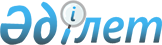 О выделении средств из резерва Правительства Республики КазахстанПостановление Правительства Республики Казахстан от 4 марта 2003 года N 222      Во исполнение решения специализированного межрайонного экономического суда города Астаны от 22 ноября 2002 года о взыскании с Правительства Республики Казахстан в пользу Республиканского государственного предприятия "Казахавтодор" суммы в размере 69 420 000 (шестьдесят девять миллионов четыреста двадцать тысяч) тенге и возврата госпошлины в сумме 2 082 600 (два миллиона восемьдесят две тысячи шестьсот) тенге, Соглашения об исполнении указанного решения суда, подписанного 30 ноября 2002 года между Министерством юстиции Республики Казахстан и Республиканским государственным предприятием "Казахавтодор", и постановления  Правительства Республики Казахстан от 18 сентября 1999 года N 1408 "Об утверждении Правил использования средств резерва Правительства Республики Казахстан" Правительство Республики Казахстан постановляет: 

      1. Выделить Министерству юстиции Республики Казахстан из резерва Правительства Республики Казахстан, предусмотренного в республиканском бюджете на 2003 год на погашение обязательств Правительства Республики Казахстан, центральных государственных органов и их территориальных подразделений по решениям судов, 32 918 416 (тридцать два миллиона девятьсот восемнадцать тысяч четыреста шестнадцать) тенге для погашения суммы основного долга в размере 69 420 000 (шестьдесят девять миллионов четыреста двадцать тысяч) тенге и возврата государственной пошлины в размере 2 082 600 (два миллиона восемьдесят две тысячи шестьсот) тенге в пользу Республиканского государственного предприятия "Казахавтодор". 

      2. Министерству финансов Республики Казахстан осуществить контроль за целевым использованием выделенных средств. 

      3. Настоящее постановление вступает в силу со дня подписания.       Премьер-Министр 

      Республики Казахстан 
					© 2012. РГП на ПХВ «Институт законодательства и правовой информации Республики Казахстан» Министерства юстиции Республики Казахстан
				